Насилие означает любой совершенный акт, который причиняет или может причинить вред физическому, половому или психическому здоровью, а также угрозы совершения таких актов.Выделяют следующие формы насилия в семье:- физическое насилие (побои и иные формы причинения телесных повреждений);- психологическое насилие (устные оскорбления, угрозы, унижение и так далее);- сексуальное насилие (навязанный сексуальный контакт);- пренебрежение интересами и нуждами ребенка (в пище, одежде, жилье, воспитании, образовании).Большинство детей, попадающих в специальные учреждения для несовершеннолетних, пережили те или иные формы насилия со стороны взрослых.Большинство жертв семейного насилия –дети!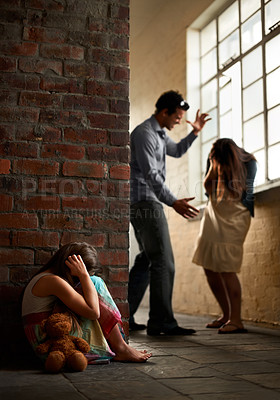 Прокуратура Горнозаводского района Пермского краяПамятка для населения Горнозаводского муниципального районаОстанови насилие в семье!Дай шанс ребенку на счастливое детство без насилия!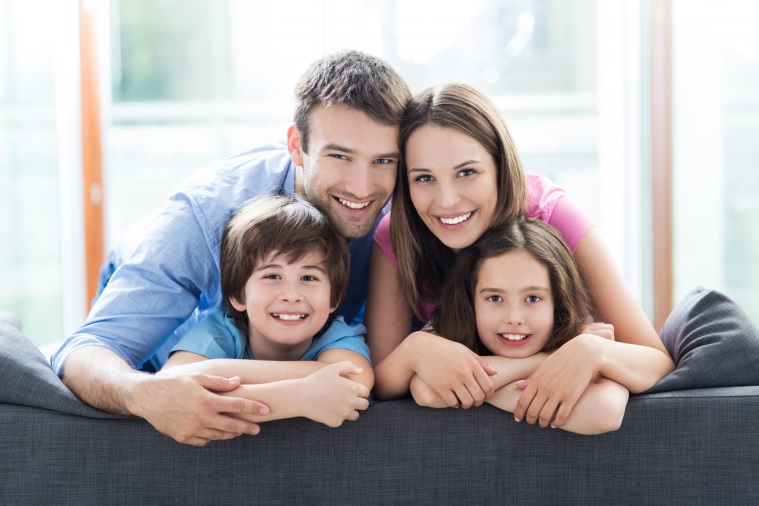 Горнозаводск, 2018Статья 13 Конституции Российской Федерации гласит, что материнство и детство, семья находятся под защитой государства.Статьей 56 Семейного кодекса Российской Федерации предусмотрено, что забота о детях, их воспитание - равное право и обязанность родителей.Должностные лица организаций и иные граждане, которым станет известно об угрозе жизни или здоровью ребенка, о нарушении его прав и законных интересов, обязаны сообщить об этом в орган опеки и попечительства по месту фактического нахождения ребенка. При получении таких сведений орган опеки и попечительства обязан принять необходимые меры по защите прав и законных интересов ребенка.Если Вам стали известны факты семейно-бытового насилия в отношении несовершеннолетних, сообщите о них в следующие организации:Отделение МВД России по Горнозаводскому, дежурная часть – телефон «02» или «102» (при наборе с сотового телефона), а также 4-14-63 Отдел опеки Территориального управления Министерства социального развития Пермского края по Чусовскому и Горнозаводскому муниципальным районам – телефон 4-15-17Комиссия по делам несовершеннолетних администрации Горнозаводского муниципального района – телефон 4-17-03Прокуратура Горнозаводского района – телефон 4-24-11